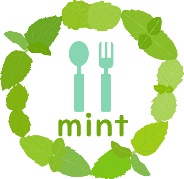 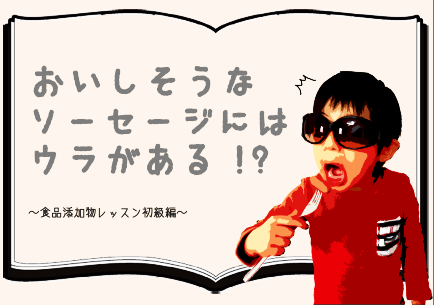 希望番号希望番号開催希望日時開催希望場所参加予定人数第1希望月　日（　）　時　　分　～　時　　分　　　　名第2希望月　日（　）　時　　分　～　時　　分　　　　名第3希望月　日（　）　時　　分　～　時　　分　　　　名開催場所住所開催場所住所開催区分開催区分支部委員研修　新規加入者集い　試食会　お子さん連れの企画　食育講座のみ　　その他支部委員研修　新規加入者集い　試食会　お子さん連れの企画　食育講座のみ　　その他支部委員研修　新規加入者集い　試食会　お子さん連れの企画　食育講座のみ　　その他支部委員研修　新規加入者集い　試食会　お子さん連れの企画　食育講座のみ　　その他